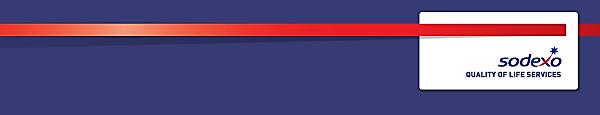 Function:Function:Defence & Government ServicesDefence & Government ServicesGeneric job:  Generic job:  CCTV SurveillanceCCTV SurveillancePosition:  Position:  Security Officer Security Officer Job holder:Job holder:Date (in job since):Date (in job since):Immediate manager 
(N+1 Job title and name):Immediate manager 
(N+1 Job title and name):SCC Shift SupervisorSCC Shift SupervisorAdditional reporting line to:Additional reporting line to:Senior Security Administrator,Contract Office, Helpdesk and Reception Manager and Technical Services ManagerSenior Security Administrator,Contract Office, Helpdesk and Reception Manager and Technical Services ManagerPosition location:Position location:Merville Barracks, ColchesterMerville Barracks, Colchester1.  Purpose of the job 1.  Purpose of the job 1.  Purpose of the job 1.  Purpose of the job To control and monitor the access of personnel to the Garrison site in line with MoD requirements Ensuring the highest levels of security is maintained at all timesEmbrace the principles of Collaborative Business Relationships (BS11000), in line with Sodexo’s vision and valuesTo control and monitor the access of personnel to the Garrison site in line with MoD requirements Ensuring the highest levels of security is maintained at all timesEmbrace the principles of Collaborative Business Relationships (BS11000), in line with Sodexo’s vision and valuesTo control and monitor the access of personnel to the Garrison site in line with MoD requirements Ensuring the highest levels of security is maintained at all timesEmbrace the principles of Collaborative Business Relationships (BS11000), in line with Sodexo’s vision and valuesTo control and monitor the access of personnel to the Garrison site in line with MoD requirements Ensuring the highest levels of security is maintained at all timesEmbrace the principles of Collaborative Business Relationships (BS11000), in line with Sodexo’s vision and values2. 	Dimensions 2. 	Dimensions 2. 	Dimensions 2. 	Dimensions N/A3. 	Organisation chart 4. Context Comply with all Sodexo company policies/procedures Comply with all legislative requirementsAdhere to any local client site rules and regulationsRole model safe behaviour The role involves a shift pattern including nightsFlexibility on work schedule and location maybe required5.  Main assignments To continue to develop one’s own skills and knowledge within the position, including any required training coursesTo maintain excellent client/customer relationshipsTo attend team briefs, huddles and meetings as requiredTo attend your performance development review to discuss job standards and agree development activities To maintain a clean and tidy work area at all timesTo maintain high levels of personal hygiene and wear the appropriate uniform and PPE as required To care for all available resources including equipment, materials and supplies as directedTo report any near miss occurrences, accidents or faulty equipment to managementTo ensure effective communication with line manager, team, customer and client organisationTo maintain all areas of responsibility to the set service standards and in line with applicable service offerTo monitor CCTV footage of the site for any signs of a security breachTo raise any security concerns immediately with the authority personnelTo offer exemplary standards of customer service as the front line towards all visitors and staff at the site, assisting with queries where possibleTo follow the correct incident reporting procedures using designated formsTo ensure that personnel appearances are beyond reproach, strict adherence to uniform dress standards is to be maintained at all timesTo diligently take and hand over every duty shift ensuring that a full check of the daily occurrence and incident report books is carried out on each takeover of duty Comply with all Sodexo company policies/procedures and client site rules and regulationsTo carry out any other reasonable tasks and/or instructions as directed by management6.  Accountabilities n/a7.  Person specification Essential:Must be able to demonstrate effective verbal and written communicationAble to work on own initiative and within a team environmentAble to demonstrate attention to detail and adherence to standardsComputer literateDesirable but not essential:Experience of working within military environment Proven track record of employment within administrationSIA LicenceSC Clearance8.  Competencies N/A – this section is for management job descriptions only9.  Management approval